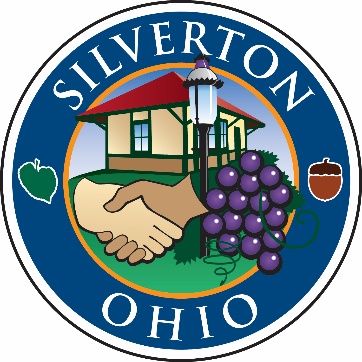 RECORD OF PROCEEDINGSMinutes of the Silverton Village Council WorkshopHeld Thursday, November 7, 2019The Council of the Village of Silverton met for a workshop in Council Chambers at 6943 Montgomery Road at 7:00 pm on Thursday, November 7, 2019. Mayor Smith called the meeting to order.OPENING REMARKS:Mayor Smith led a moment of silent prayer, followed by the Pledge of Allegiance. ROLL CALL:Elected Officials:John Smith, Mayor			PresentShirley Hackett-Austin, Council	PresentMark Quarry, Council			AbsentFrank Sylvester, Council		PresentIdella Thompson, Council		PresentDottie Williams, Council		PresentFranklin Wilson, Council		PresentAlso present:Tom Carroll, Village Manager Meredith George, Clerk of CouncilDenise Stemen, Finance DirectorBryan Pacheco, Village SolicitorSgt. Mike Carney, Hamilton County Sheriff’s OfficeMAYOR’S COMMENTS AND GUESTS:Mayor Smith congratulated Mrs. Williams, Mr. Wilson and Mr. Quarry who were all re-elected to their council seats this week. MANAGER’S WORKSHOP DISCUSSION ITEMS:Mr. Carroll reviewed this evening’s legislation. There are four resolutions for Council’s consideration. Mr. Carroll noted the Elwynne Drive construction is both disruptive and unsightly and asked for patience from residents as the project progresses. Mrs. Thompson asked if the work on Elwynne is almost done for the winter. Mr. Carroll noted work will continue all winter long, as the new water line is installed. Listening sessions for the future of Silverton Block Watch have been scheduled. This will be an opportunity to get feedback from the community on how they would like to see Block Watch move forward. Tim Sabransky will begin as code enforcement officer and Block Watch coordinator on November 18. Mr. Wilson noted there were only two bids for the solar panels. Mr. Carroll reported that this is a small job for solar panel companies, but both bids were from qualified contractors. Mrs. Hackett-Austin asked about the name “Silverton Town Commons” for the parcel at the corner of Plainfield and Montgomery. Mr. Carroll noted that the name is not permanent and will be up for discussion, but the project needed a temporary name for the grant application that Mr. Carroll recently submitted. The name and plan are both conceptual. BUSINESS MEETINGPUBLIC COMMENT:None.INTRODUTION AND READING OF NEW AND/OR PENDING LEGISLATION:Mrs. George gave the reading of Resolution 19-808 A Resolution Authorizing the Village Manager to Enter into a Contract for Alternative Energy Supply. Mr. Wilson motioned for passage and was seconded by Mrs. Thompson. A roll call vote was taken. All members present voted aye. Motion carried.Mrs. George gave the reading of Resolution 19-809 A Resolution Accepting the Amounts and Rate as Determined by the Budget Commission and Authorizing the Necessary Tax Levies and Certifying them to the County Auditor. Mr. Sylvester motioned for passage and was seconded by Mrs. Williams. A roll call vote was taken. All members present voted aye. Motion carried.Mrs. George gave the reading of Resolution 19-810 A Resolution Awarding the Contract for the Silverton Town Hall Solar PV Systems to ESI, Inc. Mrs. Williams motioned for passage and was seconded by Mr. Sylvester. A roll call vote was taken. All members present voted aye. Motion carried.Mrs. George gave the reading of Resolution 19-811 A Resolution Awarding the Contract for the Silverton Park Improvements to Schweitzer Construction. A roll call vote was taken. All members present voted aye. Motion carried.MOTION TO RETIRE TO EXECUTIVE SESSION:
At 7:33 p.m., Mrs. Williams moved to retire to executive session to discuss pending or imminent litigation, per O.R.C. 121.22(G)3. Mrs. Hackett-Austin seconded the motion. A roll call vote was taken. All members present voted aye. Motion carried. At 8:01 p.m., Mr. Wilson moved to end executive session. Mrs. Hackett-Austin seconded the motion. A roll call vote was taken. All members present voted aye. Motion carried.  MOTION TO RECONVENE THE REGULAR SESSION:Mr. Wilson moved to reconvene the regular session. Mr. Sylvester seconded the motion. Motioned carried by a unanimous voice vote. ADJOURNMENT:Mrs. Thompson moved for adjournment and was seconded by Mr. Wilson. Motion carried by a unanimous voice vote.The meeting was adjourned at 8:02 p.m.Respectfully submitted,_____________________________        Meredith L. GeorgeClerk of Council_____________________________John A. SmithMayor